                                                                      GÜNLÜK-TAVUK-ET- TARTI  TUTANAĞI                                                           Tarih: ….-…./…../20..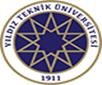    NOT: 1)Fire oranı muayene komisyon ekibi tarafından aşçıbaşı eşliğinde 2 haftada bir tartım yapılıp güncellenip tutanak altına alınacaktır.             2) Hazırlık 1 gün önceden yapıldığı için form hazırlığa göre tutulacaktır.              YÜKLENİCİ FİRMA										                                                             İDARE                                                                      GÜNLÜK  ÜRETİM  VE  İMHA  TUTANAĞI                                                  Tarih: ……/…../20YÜKLENİCİ FİRMA										                                                             İDARE                           GÜNLÜK  ÜRETİM  VE  İMHA  TUTANAĞI                                                           		Tarih: ……/…../20..YÜKLENİCİ FİRMA										                                                             İDAREPAZARTESİSALIÇARŞAMBAPERŞEMBECUMAYEMEK ADI:YEMEK ADI:YEMEK ADI:YEMEK ADI:YEMEK ADI:TOPLAM TARTILAN:TOPLAM TARTILAN:TOPLAM TARTILAN:TOPLAM TARTILAN:TOPLAM TARTILAN:KEMİK MİKTARI:KEMİK MİKTARI:KEMİK MİKTARI:KEMİK MİKTARI:KEMİK MİKTARI:NET ET MİKTARI:NET ET MİKTARI:NET ET MİKTARI:NET ET MİKTARI:NET ET MİKTARI:PORSİYON:PORSİYON:PORSİYON:PORSİYON:PORSİYON:ÇİĞ GRAMAJ:ÇİĞ GRAMAJ:ÇİĞ GRAMAJ:ÇİĞ GRAMAJ:ÇİĞ GRAMAJ:PİŞMİŞ GRAMAJ:PİŞMİŞ GRAMAJ:PİŞMİŞ GRAMAJ:PİŞMİŞ GRAMAJ:PİŞMİŞ GRAMAJ:FİRE ORANI:FİRE ORANI:FİRE ORANI:FİRE ORANI:FİRE ORANI:YEMEK ADI:YEMEK ADI:YEMEK ADI:YEMEK ADI:YEMEK ADI:TOPLAM TARTILAN:TOPLAM TARTILAN:TOPLAM TARTILAN:TOPLAM TARTILAN:TOPLAM TARTILAN:KEMİK MİKTARI:KEMİK MİKTARI:KEMİK MİKTARI:KEMİK MİKTARI:KEMİK MİKTARI:NET ET MİKTARI:NET ET MİKTARI:NET ET MİKTARI:NET ET MİKTARI:NET ET MİKTARI:PORSİYON:PORSİYON:PORSİYON:PORSİYON:PORSİYON:ÇİĞ GRAMAJ:ÇİĞ GRAMAJ:ÇİĞ GRAMAJ:ÇİĞ GRAMAJ:ÇİĞ GRAMAJ:PİŞMİŞ GRAMAJ:PİŞMİŞ GRAMAJ:PİŞMİŞ GRAMAJ:PİŞMİŞ GRAMAJ:PİŞMİŞ GRAMAJ:FİRE ORANI:FİRE ORANI:FİRE ORANI:FİRE ORANI:FİRE ORANI:Tarih : …../…./20..Tarih : …../…./20..Tarih : …../…./20..Tarih : …../…./20..Tarih : …../…./20..Tarih : …../…./20..Tarih : …../…./20..Tarih : …../…./20..Tarih : …../…./20..Tarih : …../…./20..Tarih : …../…./20..Tarih : …../…./20..Tarih : …../…./20..Tarih : …../…./20..Tarih : …../…./20..Tarih : …../…./20..Tarih : …../…./20..Tarih : …../…./20..Tarih : …../…./20..Tarih : …../…./20..Tarih : …../…./20..Tarih : …../…./20..Tarih : …../…./20..Tarih : …../…./20..Tarih : …../…./20..Tarih : …../…./20..Tarih : …../…./20..Tarih : …../…./20..Tarih : …../…./20..Tarih : …../…./20..Tarih : …../…./20..Tarih : …../…./20..Tarih : …../…./20..Tarih : …../…./20..Tarih : …../…./20..Tarih : …../…./20..PAZARTESİPAZARTESİPAZARTESİPAZARTESİPAZARTESİPAZARTESİSALISALISALISALISALISALISALISALISALIÇARŞAMBAÇARŞAMBAÇARŞAMBAÇARŞAMBAÇARŞAMBAÇARŞAMBAÇARŞAMBAPERŞEMBEPERŞEMBEPERŞEMBEPERŞEMBEPERŞEMBEPERŞEMBEPERŞEMBEPERŞEMBECUMACUMACUMACUMACUMACUMAYEMEK ADI- MALZEME VE MİKTARYEMEK ADI MALZEME VE MİKTARYEMEK ADI- MALZEME VE MİKTARYEMEK ADI- MALZEME VE MİKTARYEMEK ADI- MALZEME VE MİKTARYEMEK ADI- MALZEME VE MİKTARYEMEK ADI MALZEME VE MİKTARYEMEK ADI- MALZEME VE MİKTARYEMEK ADI- MALZEME VE MİKTARYEMEK ADI- MALZEME VE MİKTARYEMEK ADI- MALZEME VE MİKTARKAMPÜSLERKAMPÜSLERKAMPÜSLERKAMPÜSLERKAMPÜSLERYEMEK ADI MALZEME VE MİKTARKAMPÜSLERKAMPÜSLERKAMPÜSLERKAMPÜSLERKAMPÜSLERKAMPÜSLERKAMPÜSLERKAMPÜSLERYEMEK ADI- MALZEME VE MİKTARKAMPÜSLERKAMPÜSLERKAMPÜSLERKAMPÜSLERKAMPÜSLERKAMPÜSLERYEMEK ADI- MALZEME VE MİKTARKAMPÜSLERKAMPÜSLERKAMPÜSLERKAMPÜSLERKAMPÜSLERKAMPÜSLERKAMPÜSLERYEMEK ADI- MALZEME VE MİKTARKAMPÜSLERKAMPÜSLERKAMPÜSLERKAMPÜSLERKAMPÜSLERYEMEK ADI- MALZEME VE MİKTARÖPAG.OKYEMEK ADI MALZEME VE MİKTARÖÖPPAAG.OKYEMEK ADI- MALZEME VE MİKTARÖPAG.OG.OKYEMEK ADI- MALZEME VE MİKTARÖPPAAG.OKYEMEK ADI- MALZEME VE MİKTARÖPAG.OKYEMEK ADI- MALZEME VE MİKTARYEMEK ADI MALZEME VE MİKTARYEMEK ADI- MALZEME VE MİKTARYEMEK ADI- MALZEME VE MİKTARYEMEK ADI- MALZEME VE MİKTARYEMEK ADI- MALZEME VE MİKTARİMHA:İMHA:İMHA:İMHA:İMHA:YEMEK ADI MALZEME VE MİKTARİMHA:İMHA:İMHA:İMHA:İMHA:İMHA:İMHA:İMHA:YEMEK ADI- MALZEME VE MİKTARİMHA:İMHA:İMHA:İMHA:İMHA:İMHA:YEMEK ADI- MALZEME VE MİKTARİMHA:İMHA:İMHA:İMHA:İMHA:İMHA:İMHA:YEMEK ADI- MALZEME VE MİKTARİMHA:İMHA:İMHA:İMHA:İMHA:YEMEK ADI – KULLANILAN  MALZEME VE  MİKTARYEMEK ADI – KULLANILAN  MALZEME VE  MİKTARYEMEK ADI – KULLANILAN  MALZEME VE  MİKTARYEMEK ADI – KULLANILAN  MALZEME VE  MİKTARYEMEK ADI – KULLANILAN  MALZEME VE  MİKTARYEMEK ADI – KULLANILAN  MALZEME VE  MİKTARYEMEK ADI – KULLANILAN  MALZEME VE  MİKTARYEMEK ADI – KULLANILAN  MALZEME VE  MİKTARYEMEK ADI – KULLANILAN  MALZEME VE  MİKTARYEMEK ADI – KULLANILAN  MALZEME VE  MİKTARYEMEK ADI – KULLANILAN  MALZEME VE  MİKTARKAMPÜSLERKAMPÜSLERKAMPÜSLERKAMPÜSLERKAMPÜSLERYEMEK ADI – KULLANILAN  MALZEME VE  MİKTARKAMPÜSLERKAMPÜSLERKAMPÜSLERKAMPÜSLERKAMPÜSLERKAMPÜSLERKAMPÜSLERKAMPÜSLERYEMEK ADI – KULLANILAN  MALZEME VE  MİKTARKAMPÜSLERKAMPÜSLERKAMPÜSLERKAMPÜSLERKAMPÜSLERKAMPÜSLERYEMEK ADI – KULLANILAN  MALZEME VE  MİKTARKAMPÜSLERKAMPÜSLERKAMPÜSLERKAMPÜSLERKAMPÜSLERKAMPÜSLERKAMPÜSLERYEMEK ADI – KULLANILAN  MALZEME VE  MİKTARKAMPÜSLERKAMPÜSLERKAMPÜSLERKAMPÜSLERKAMPÜSLERYEMEK ADI – KULLANILAN  MALZEME VE  MİKTARÖPAG.OKYEMEK ADI – KULLANILAN  MALZEME VE  MİKTARÖPPAAG.OG.OKYEMEK ADI – KULLANILAN  MALZEME VE  MİKTARÖPAAG.OKYEMEK ADI – KULLANILAN  MALZEME VE  MİKTARÖÖPAG.OG.OKYEMEK ADI – KULLANILAN  MALZEME VE  MİKTARÖPAG.OKYEMEK ADI – KULLANILAN  MALZEME VE  MİKTARYEMEK ADI – KULLANILAN  MALZEME VE  MİKTARYEMEK ADI – KULLANILAN  MALZEME VE  MİKTARYEMEK ADI – KULLANILAN  MALZEME VE  MİKTARYEMEK ADI – KULLANILAN  MALZEME VE  MİKTARYEMEK ADI – KULLANILAN  MALZEME VE  MİKTARİMHA:İMHA:İMHA:İMHA:İMHA:YEMEK ADI – KULLANILAN  MALZEME VE  MİKTARİMHA:İMHA:İMHA:İMHA:İMHA:İMHA:İMHA:İMHA:YEMEK ADI – KULLANILAN  MALZEME VE  MİKTARİMHA:İMHA:İMHA:İMHA:İMHA:İMHA:YEMEK ADI – KULLANILAN  MALZEME VE  MİKTARİMHA:İMHA:İMHA:İMHA:İMHA:İMHA:İMHA:YEMEK ADI – KULLANILAN  MALZEME VE  MİKTARİMHA:İMHA:İMHA:İMHA:İMHA:YEMEK ADI – KULLANILAN  MALZEME VE  MİKTARNOT:NOT:NOT:NOT:NOT:NOT:NOT:NOT:NOT:NOT:NOT:NOT:NOT:NOT:NOT:NOT:NOT:NOT:NOT:NOT:NOT:NOT:NOT:NOT:NOT:NOT:NOT:NOT:NOT:NOT:NOT:YEMEK ADI – KULLANILAN MALZEME VE MİKTARTarih : …../…./20..Tarih : …../…./20..Tarih : …../…./20..Tarih : …../…./20..Tarih : …../…./20..YEMEK ADI – KULLANILAN MALZEME VE MİKTARTarih : …../…./20..Tarih : …../…./20..Tarih : …../…./20..Tarih : …../…./20..Tarih : …../…./20..YEMEK ADI – KULLANILAN MALZEME VE MİKTARTarih : …../…./20..Tarih : …../…./20..Tarih : …../…./20..Tarih : …../…./20..Tarih : …../…./20..YEMEK ADI – KULLANILAN MALZEME VE MİKTARTarih : …../…./20..Tarih : …../…./20..Tarih : …../…./20..Tarih : …../…./20..Tarih : …../…./20..YEMEK ADI – KULLANILAN MALZEME VE MİKTARTarih : …../…./20..Tarih : …../…./20..Tarih : …../…./20..Tarih : …../…./20..Tarih : …../…./20..YEMEK ADI – KULLANILAN MALZEME VE MİKTARPAZARTESİPAZARTESİPAZARTESİPAZARTESİPAZARTESİYEMEK ADI – KULLANILAN MALZEME VE MİKTARSALISALISALISALISALIYEMEK ADI – KULLANILAN MALZEME VE MİKTARÇARŞAMBAÇARŞAMBAÇARŞAMBAÇARŞAMBAÇARŞAMBAYEMEK ADI – KULLANILAN MALZEME VE MİKTARPERŞEMBEPERŞEMBEPERŞEMBEPERŞEMBEPERŞEMBEYEMEK ADI – KULLANILAN MALZEME VE MİKTARCUMACUMACUMACUMACUMAYEMEK ADI – KULLANILAN MALZEME VE MİKTARYEMEK ADI – KULLANILAN MALZEME VE MİKTARYEMEK ADI – KULLANILAN MALZEME VE MİKTARYEMEK ADI – KULLANILAN MALZEME VE MİKTARYEMEK ADI – KULLANILAN MALZEME VE MİKTARYEMEK ADI – KULLANILAN MALZEME VE MİKTARYEMEK ADI – KULLANILAN MALZEME VE MİKTARYEMEK ADI – KULLANILAN MALZEME VE MİKTARYEMEK ADI – KULLANILAN MALZEME VE MİKTARYEMEK ADI – KULLANILAN MALZEME VE MİKTARYEMEK ADI – KULLANILAN MALZEME VE MİKTARÖPAG.OKYEMEK ADI – KULLANILAN MALZEME VE MİKTARÖPAG.OKYEMEK ADI – KULLANILAN MALZEME VE MİKTARÖPAG.OKYEMEK ADI – KULLANILAN MALZEME VE MİKTARÖPAG.OKYEMEK ADI – KULLANILAN MALZEME VE MİKTARÖPAG.OKYEMEK ADI – KULLANILAN MALZEME VE MİKTARYEMEK ADI – KULLANILAN MALZEME VE MİKTARYEMEK ADI – KULLANILAN MALZEME VE MİKTARYEMEK ADI – KULLANILAN MALZEME VE MİKTARYEMEK ADI – KULLANILAN MALZEME VE MİKTARYEMEK ADI – KULLANILAN MALZEME VE MİKTARİMHA:İMHA:İMHA:İMHA:İMHA:YEMEK ADI – KULLANILAN MALZEME VE MİKTARİMHA:İMHA:İMHA:İMHA:İMHA:YEMEK ADI – KULLANILAN MALZEME VE MİKTARİMHA:İMHA:İMHA:İMHA:İMHA:YEMEK ADI – KULLANILAN MALZEME VE MİKTARİMHA:İMHA:İMHA:İMHA:İMHA:YEMEK ADI – KULLANILAN MALZEME VE MİKTARİMHA:İMHA:İMHA:İMHA:İMHA:YEMEK ADI – KULLANILAN MALZEME VE MİKTARNOT :NOT :NOT :NOT :NOT :YEMEK ADI – KULLANILAN MALZEME VE MİKTARNOT :NOT :NOT :NOT :NOT :YEMEK ADI – KULLANILAN MALZEME VE MİKTARNOT :NOT :NOT :NOT :NOT :YEMEK ADI – KULLANILAN MALZEME VE MİKTARNOT :NOT :NOT :NOT :NOT :YEMEK ADI – KULLANILAN MALZEME VE MİKTARNOT :NOT :NOT :NOT :NOT :